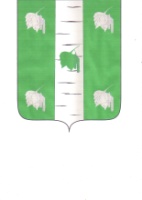 Администрация (исполнительно-распорядительный орган)муниципального района «Куйбышевский район»Калужской областиПОСТАНОВЛЕНИЕОт ________________                                                                                                  № ______В соответствии с Федеральным законом от 21.07.2005 № 115-ФЗ «О концессионных соглашениях», Федеральным законом от 06.10.2003 № 131-ФЗ «Об общих принципах организации местного самоуправления в Российской Федерации», ПОСТАНОВЛЯЮ:Утвердить перечень объектов, в отношении которых планируется заключение концессионного соглашения в 2021 году (приложение).Разместить перечень объектов, в отношении которых планируется заключение концессионного соглашения, на официальном сайте Российской Федерации  http://torgi.gov.ru/, а также на официальном сайте Куйбышевского района Калужской области http://betlica.ru/ в информационно-телекоммуникационной сети «Интернет».Настоящее постановление вступает в силу с момента его принятия.Контроль за исполнением настоящего постановления возложить на отдел экономики и имущественных отношений администрации муниципального района «Куйбышевский район».Глава администрациимуниципального района«Куйбышевский район»                                                                       С.Н. Макридов Перечень объектов, в отношении которых планируется заключение концессионного соглашения в 2021 годуОб утверждении перечня объектов, в отношении которых планируется заключение концессионного соглашения в 2021 годуПриложение к постановлению администрации муниципального района «Куйбышевский район» от _____________ № _________Наименование объектаАдрес местоположения объектаБлочная котельная: нежилое, 1-этажный общая площадь 18,4 кв. мВ составе объекта: тепловые сети, протяженность 277 м. Калужская обл., Куйбышевский район, с. Закрутое, стр. 25АБлочная котельная: нежилое, 1-этажныйобщая площадь 18,4 кв. м В составе объекта: тепловые сети, протяженность 212 м.Калужская область, Куйбышевский район, с. Мокрое, ул. Центральная, стр. 40А